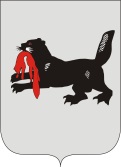 ИРКУТСКАЯ ОБЛАСТЬСЛЮДЯНСКАЯТЕРРИТОРИАЛЬНАЯ ИЗБИРАТЕЛЬНАЯ КОМИССИЯг. СлюдянкаО заверении списка кандидатов по многомандатному избирательному округу № 1 выдвинутых избирательным объединением Иркутским региональным отделением политической партии «ПАТРИОТЫ РОССИИ» при проведении выборов депутатов Думы Утуликского сельского поселенияРассмотрев документы, представленные для заверения списка кандидатов по многомандатному избирательному округу № 1 выдвинутых избирательным объединением Иркутским региональным отдалением политической партии «ПАТРИОТЫ РОССИИ», при проведении выборов депутатов Думы Утуликского сельского поселения, Слюдянская территориальная избирательная комиссияРЕШИЛА:1. Заверить список кандидатов в депутаты Думы Утуликского сельского поселения  по многомандатному избирательному округу № 1 в количестве 1 человека, выдвинутого в установленном порядке избирательным объединением Иркутским региональным отделением политической партии «ПАТРИОТЫ РОССИИ». 2. Выдать настоящее решение с копией заверенного списка, указанного в пункте 1 решения, уполномоченному представителю данного избирательного объединения в течение одних суток. 3. Направить настоящее решение с копией заверенного списка (заверенными выписками из списка), указанного в пункте 1 решения, в соответствующие окружные избирательные комиссии в течение одних суток.Председатель комиссии                      		           	Г.К. КотовщиковСекретарь комиссии                                                                  Н.Л. ТитоваР Е Ш Е Н И ЕР Е Ш Е Н И Е20 июля 2017 года№ 36/179 